АДМИНИСТРАЦИЯ КОСТРОМСКОЙ ОБЛАСТИПОСТАНОВЛЕНИЕот 26 мая 2011 г. N 183-аО СОВЕТЕ ПО КАДРОВОЙ ПОЛИТИКЕ, СОЦИАЛЬНО-ТРУДОВЫМОТНОШЕНИЯМ, ТРУДОВЫМ РЕСУРСАМ И ЗАНЯТОСТИ НАСЕЛЕНИЯВ КОСТРОМСКОЙ ОБЛАСТИВ соответствии с Уставом Костромской области, в целях обеспечения отраслей экономики региона квалифицированными кадрами рабочих и специалистов, развития профессионального образования Костромской области, совершенствования системы социального партнерства и социально-трудовых отношений, целевой контрактной подготовки, содействия трудоустройству выпускников профессиональных образовательных организаций и образовательных организаций высшего образования Костромской области администрация Костромской области постановляет:(в ред. постановления администрации Костромской области от 17.07.2014 N 270-а)1. Создать совет по кадровой политике, социально-трудовым отношениям, трудовым ресурсам и занятости населения в Костромской области.2. Утвердить:1) Положение о совете по кадровой политике, социально-трудовым отношениям, трудовым ресурсам и занятости населения в Костромской области (приложение N 1);2) состав совета по кадровой политике, социально-трудовым отношениям, трудовым ресурсам и занятости населения в Костромской области (приложение N 2).3. Утратил силу. - Постановление администрации Костромской области от 15.12.2012 N 547-а.4. Рекомендовать главам муниципальных районов, муниципальных округов и городских округов Костромской области создать муниципальные советы по кадровой политике, социально-трудовым отношениям, трудовым ресурсам и занятости населения.(в ред. постановления администрации Костромской области от 17.04.2023 N 146-а)5. Утратил силу. - Постановление администрации Костромской области от 17.07.2014 N 270-а.6. Настоящее постановление вступает в силу со дня его официального опубликования.ГубернаторКостромской областиИ.СЛЮНЯЕВПриложение N 1УтвержденопостановлениемадминистрацииКостромской областиот 26 мая 2011 г. N 183-аПОЛОЖЕНИЕО СОВЕТЕ ПО КАДРОВОЙ ПОЛИТИКЕ, СОЦИАЛЬНО-ТРУДОВЫМОТНОШЕНИЯМ, ТРУДОВЫМ РЕСУРСАМ И ЗАНЯТОСТИ НАСЕЛЕНИЯВ КОСТРОМСКОЙ ОБЛАСТИГлава 1. ОБЩИЕ ПОЛОЖЕНИЯ1. Совет по кадровой политике, социально-трудовым отношениям, трудовым ресурсам и занятости населения в Костромской области (далее - Совет) является совещательным органом, созданным при администрации Костромской области в целях выработки предложений по вопросу обеспечения отраслей экономики региона квалифицированными кадрами рабочих и специалистов, развития профессионального образования Костромской области, совершенствования системы социального партнерства и социально-трудовых отношений, целевого обучения, содействия трудоустройству выпускников профессиональных образовательных организаций и образовательных организаций высшего образования Костромской области.(в ред. постановлений администрации Костромской области от 17.07.2014 N 270-а, от 18.03.2019 N 76-а)2. Совет в своей деятельности руководствуется Конституцией Российской Федерации, федеральными законами, Уставом Костромской области, законами Костромской области, иными нормативными правовыми актами Российской Федерации и Костромской области, а также настоящим Положением.Глава 2. ЗАДАЧИ И ФУНКЦИИ СОВЕТА3. Основными задачами Совета являются предварительное рассмотрение и подготовка предложений по следующим направлениям:1) оценка перспектив изменения профессионально-квалификационной структуры подготовки кадров в соответствии с анализом социально-экономического развития Костромской области, регионального рынка труда и отраслевыми прогнозами потребности в кадрах;2) участие органов государственной власти Костромской области, органов местного самоуправления муниципальных образований Костромской области, профессиональных образовательных организаций и образовательных организаций высшего образования, работодателей в планировании и организации подготовки кадров с учетом требований рынка труда, мер по содействию трудоустройству выпускников профессиональных образовательных организаций и образовательных организаций высшего образования;(в ред. постановления администрации Костромской области от 17.07.2014 N 270-а)3) оценка состояния социально-трудовых отношений и развития социального партнерства в Костромской области;4) внедрение, развитие и поддержка национальной системы квалификаций в Костромской области;(пп. 4 введен постановлением администрации Костромской области от 18.06.2018 N 243-а)5) внедрение, развитие и поддержка регионального стандарта кадрового обеспечения промышленного (экономического) роста в Костромской области.(пп. 5 введен постановлением администрации Костромской области от 18.03.2019 N 76-а)4. В целях реализации поставленных задач Совет осуществляет следующие функции:1) готовит предложения по проектам правовых актов Костромской области, направленных на обеспечение рынка труда Костромской области квалифицированными кадрами рабочих и специалистов, развитие системы профессионального образования, целевого обучения и трудоустройства выпускников профессиональных образовательных организаций и образовательных организаций высшего образования, развитие социального партнерства и совершенствование социально-трудовых отношений;2) разрабатывает предложения и проекты правовых актов Костромской области по развитию регионального стандарта кадрового обеспечения промышленного (экономического) роста в Костромской области, содействует его внедрению, организует информационное взаимодействие по вопросу развития регионального стандарта кадрового обеспечения промышленного (экономического) роста в Костромской области;3) проводит анализ состояния кадрового потенциала и рабочих мест, рассматривает среднесрочный и долгосрочный прогноз потребности отраслей экономики и социальной сферы Костромской области в разрезе муниципальных образований в кадрах рабочих и специалистов;4) определяет приоритеты кадрового обеспечения, в том числе приоритетного перечня профессий и компетенций профессионального и дополнительного профессионального образования в среднесрочной и долгосрочной перспективе;5) рассматривает проекты контрольных цифр приема в профессиональные образовательные организации и образовательные организации высшего образования всех типов и форм собственности, вносит предложения по их корректировке в соответствии с потребностями регионального рынка труда в разрезе муниципальных образований;6) рассматривает консолидированный заказ для образовательных организаций на профессиональную подготовку, переподготовку, повышение квалификации кадров;7) разрабатывает предложения по взаимодействию органов государственной власти Костромской области, органов местного самоуправления муниципальных образований Костромской области, образовательных организаций, руководителей предприятий и организаций всех форм собственности по вопросам развития системы профессионального образования и обеспечения отраслей экономики региона квалифицированными кадрами рабочих и специалистов, оперативному изменению учебных программ в соответствии с требованиями современного производства, подготовке кадров для малого предпринимательства и обеспечению межотраслевого взаимодействия малых предприятий;8) информирует губернатора Костромской области о положении дел в сфере подготовки кадров для экономики, занятости населения Костромской области и потребностей рынка труда региона в рабочих и специалистах, социальном партнерстве и совершенствовании социально-трудовых отношений;9) информирует население через средства массовой информации о профессиях и специальностях, востребованных на региональном рынке труда;10) разрабатывает предложения и документы по поддержке национальной системы квалификаций в Костромской области, развитию ее регионального сегмента, содействует внедрению лучших практик развития системы профессиональных квалификаций, организует информационное взаимодействие по вопросам развития национальной системы квалификаций в Костромской области;11) осуществляет оценку эффективности системы кадрового обеспечения региона, в том числе оценку эффективности системы среднего профессионального образования на основании оценки качества подготовки кадров;12) рассматривает иные вопросы, относящиеся к сфере профессионального образования, подготовке кадров и занятости населения.(п. 4 в ред. постановления администрации Костромской области от 18.03.2019 N 76-а)Глава 3. ПРАВА СОВЕТА5. Совет для решения возложенных на него задач имеет право:1) запрашивать от исполнительных органов Костромской области, территориальных органов федеральных органов исполнительной власти в Костромской области, органов местного самоуправления муниципальных образований Костромской области, общественных объединений, организаций Костромской области, должностных лиц материалы и информацию по вопросам, входящим в его компетенцию;(в ред. постановлений администрации Костромской области от 17.07.2014 N 270-а, от 17.04.2023 N 146-а)2) проводить заседания с участием должностных лиц всех уровней власти, представителей общественных объединений, образовательных организаций, предприятий и организаций;(в ред. постановления администрации Костромской области от 17.07.2014 N 270-а)3) направлять своих представителей для участия в совещаниях, конференциях и семинарах, проводимых федеральными органами государственной власти, органами государственной власти субъектов Российской Федерации, органами местного самоуправления муниципальных образований Костромской области, общественными объединениями, образовательными организациями, научными и иными организациями по вопросам подготовки кадров;(в ред. постановления администрации Костромской области от 17.07.2014 N 270-а)4) создавать рабочие группы из числа членов Совета, представителей органов и организаций, не входящих в состав Совета, для подготовки предложений и реализации мероприятий по вопросам подготовки кадров, совершенствования социально-трудовых отношений, развития социального партнерства;5) привлекать для осуществления информационно-аналитических и экспертных работ научные и иные организации, а также ученых и специалистов;6) вносить предложения по наделению организации, расположенной на территории Костромской области, полномочиями регионального методического центра по вопросам применения национальной системы квалификаций в Костромской области;(пп. 6 введен постановлением администрации Костромской области от 18.06.2018 N 243-а)7) запрашивать у регионального методического центра информацию о ходе и результатах работы по развитию национальной системы квалификаций Костромской области;(пп. 7 введен постановлением администрации Костромской области от 18.06.2018 N 243-а)8) вносит предложения по наделению исполнительного органа Костромской области или организации, расположенной на территории Костромской области, полномочиями координатора, отвечающего за межведомственное взаимодействие в процессе реализации регионального стандарта кадрового обеспечения промышленного (экономического) роста в Костромской области;(пп. 8 введен постановлением администрации Костромской области от 18.03.2019 N 76-а; в ред. постановления администрации Костромской области от 17.04.2023 N 146-а)9) запрашивает у координатора, отвечающего за межведомственное взаимодействие в процессе реализации регионального стандарта кадрового обеспечения промышленного (экономического) роста в Костромской области, информацию о ходе и результатах работы по его внедрению.(пп. 9 введен постановлением администрации Костромской области от 18.03.2019 N 76-а)Глава 4. ОРГАНИЗАЦИЯ РАБОТЫ СОВЕТА(в ред. постановления администрации Костромской областиот 18.03.2019 N 76-а)6. Совет формируется из представителей администрации Костромской области, исполнительных органов Костромской области, профессиональных образовательных организаций и образовательных организаций высшего образования, общественных организаций и объединений.(в ред. постановления администрации Костромской области от 17.04.2023 N 146-а)7. В состав Совета входят два сопредседателя Совета, заместитель сопредседателей Совета, секретарь и члены Совета, которые принимают участие в его работе на общественных началах.8. Сопредседателями Совета являются заместитель губернатора Костромской области, координирующий работу по вопросам реализации государственной и выработке региональной политики в сферах развития экономики и торговли, инвестиционной деятельности, промышленности, и заместитель губернатора Костромской области, координирующий работу по вопросам реализации единой государственной политики в сфере образования, науки и инновационной деятельности.9. Персональный состав Совета утверждается администрацией Костромской области.10. Сопредседатели Совета:1) осуществляют общее руководство деятельностью Совета;2) по согласованию между собой созывают и ведут заседания Совета;3) дают поручения секретарю и членам Совета, утверждают план работы Совета.Сопредседатели Совета обладают равными правами.11. Секретарь Совета:1) организует текущую деятельность Совета;2) в соответствии с планом работы Совета, с учетом предложений сопредседателей Совета и членов Совета, по согласованию с заинтересованными лицами формирует повестку дня заседаний Совета;3) информирует членов Совета о времени, месте и повестке дня заседания Совета;4) обеспечивает во взаимодействии с членами Совета подготовку информационно-аналитических материалов к заседанию Совета по вопросам, включенным в повестку дня;5) осуществляет ведение, оформление, хранение протоколов заседаний Совета.12. Члены Совета имеют право:1) участвовать в работе Совета;2) вносить предложения по обсуждаемым на заседании вопросам;3) в соответствии с планом работы Совета знакомиться в установленном порядке с документами и материалами по вопросам, вынесенным на обсуждение Совета, на стадии их подготовки вносить свои предложения;4) в случае несогласия с принятым решением, высказывать свое мнение по конкретному рассматриваемому вопросу, которое приобщается к протоколу заседания;5) вносить предложения по формированию планов работы Совета и повестке дня заседания Совета.13. Совет осуществляет свою деятельность посредством проведения заседаний в соответствии с планом работы, утвержденным сопредседателями Совета.14. Заседания Совета проводятся по мере необходимости, но не реже чем один раз в квартал.15. Материалы к очередному заседанию Совета направляются его членам не позднее чем за три дня до заседания.16. Заседания Совета проводит один из сопредседателей Совета по согласованию между ними либо в их отсутствие - заместитель сопредседателей Совета.17. Заседания Совета считаются правомочными, если на них присутствует более половины его членов.18. Решения Совета принимаются большинством голосов присутствующих на заседании членов Совета и оформляются протоколом, который подписывается председательствующим на заседании Совета. При равенстве голосов голос председательствующего является решающим.19. Решения Совета носят рекомендательный характер.20. Подготовку материалов по вопросам внедрения, развития и поддержки национальной системы квалификаций в Костромской области для рассмотрения на заседании Совета осуществляет департамент по труду и социальной защите населения Костромской области.Организационно-техническое обеспечение деятельности Совета осуществляет департамент образования и науки Костромской области.Приложение N 2УтвержденпостановлениемадминистрацииКостромской областиот 26 мая 2011 г. N 183-аСОСТАВСОВЕТА ПО КАДРОВОЙ ПОЛИТИКЕ, СОЦИАЛЬНО-ТРУДОВЫМОТНОШЕНИЯМ, ТРУДОВЫМ РЕСУРСАМ И ЗАНЯТОСТИНАСЕЛЕНИЯ В КОСТРОМСКОЙ ОБЛАСТИ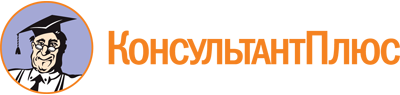 Постановление Администрации Костромской области от 26.05.2011 N 183-а
(ред. от 17.04.2023)
"О совете по кадровой политике, социально-трудовым отношениям, трудовым ресурсам и занятости населения в Костромской области"
(вместе с "Положением о совете по кадровой политике, социально-трудовым отношениям, трудовым ресурсам и занятости населения в Костромской области")Документ предоставлен КонсультантПлюс

www.consultant.ru

Дата сохранения: 10.06.2023
 Список изменяющих документов(в ред. постановлений администрации Костромской областиот 15.12.2012 N 547-а, от 17.07.2014 N 270-а, от 22.12.2015 N 456-а,от 28.06.2016 N 241-а, от 02.05.2017 N 182-а, от 23.10.2017 N 390-а,от 18.06.2018 N 243-а, от 02.07.2018 N 284-а, от 04.12.2018 N 503-а,от 18.03.2019 N 76-а, от 18.03.2019 N 78-а, от 17.04.2023 N 146-а)Список изменяющих документов(в ред. постановлений администрации Костромской областиот 17.07.2014 N 270-а, от 18.06.2018 N 243-а, от 18.03.2019 N 76-а,от 17.04.2023 N 146-а)Список изменяющих документов(в ред. постановлений администрации Костромской областиот 15.12.2012 N 547-а, от 17.07.2014 N 270-а, от 22.12.2015 N 456-а,от 28.06.2016 N 241-а, от 02.05.2017 N 182-а, от 23.10.2017 N 390-а,от 02.07.2018 N 284-а, от 04.12.2018 N 503-а, от 18.03.2019 N 78-а)ЕрёминаОльга Львовна-заместитель губернатора Костромской области, сопредседатель советаМаковЮрий Вениаминович-заместитель губернатора Костромской области, сопредседатель советаМорозовИлья Николаевич-директор департамента образования и науки Костромской области, заместитель председателя советаСемёноваСветлана Николаевна-заместитель начальника отдела профессионального образования и науки департамента образования и науки Костромской области, секретарь советаАббакумовДмитрий Геннадьевич-председатель совета Костромского регионального отделения Общероссийской общественной организации "Деловая Россия" (по согласованию)БогдановИван Анатольевич-заместитель председателя Костромской областной Думы (по согласованию)БрюхановВадим Константинович-президент областного объединения работодателей "Костромской союз промышленников" (по согласованию)ГлазуноваВалентина Ивановна-председатель объединения НКО "Костромское региональное отраслевое объединение работодателей "Союз коммунальных предприятий" (по согласованию)ГолубевАлександр Сергеевич-директор департамента лесного хозяйства Костромской областиДжумокЕлена Евгеньевна-ветеран отрасли, заслуженный учитель профессионально-технического образования Российской Федерации (по согласованию)ДиденкоДмитрий Николаевич-начальник управления цифрового развития администрации Костромской областиДроздникАурика Владимировна-директор департамента по труду и социальной защите населения Костромской областиЖабкоИрина Владимировна-начальник информационно-аналитического управления Костромской областиЖуринаЕлена Викторовна-директор департамента культуры Костромской областиЗудинСергей Юрьевич-ректор ФГБОУ ВО "Костромская государственная сельскохозяйственная академия", председатель Совета ректоров вузов Костромской области (по согласованию)ИвановСергей Владимирович-директор департамента агропромышленного комплекса Костромской областиИпатовАлександр Николаевич-председатель Совета директоров профессиональных образовательных организаций Костромской области, директор ОГБПОУ "Костромской машиностроительный техникум" (по согласованию)КананинЕвгений Владимирович-директор департамента транспорта и дорожного хозяйства Костромской областиКудряшовАлександр Витальевич-заместитель директора департамента строительства, ЖКХ и ТЭК Костромской областиКульмачЕлена Геннадьевна-заместитель директора - начальник отдела профессионального образования и науки департамента образования и науки Костромской областиМалинкинаОксана Германовна-президент общественной организации "Костромская областная ассоциация парикмахеров и косметологов" (по согласованию)НаумовАлександр Рудольфович-ректор ФГБОУ ВО "Костромской государственный университет" (по согласованию)НечаевЕвгений Владимирович-директор департамента здравоохранения Костромской областиОрловВалентин Владимирович-президент Союза "Торгово-промышленная палата Костромской области" (по согласованию)РайкинаЕлена Леонидовна-председатель Костромской областной организации профсоюза работников образования и науки (по согласованию)СвистуновАлександр Александрович-директор департамента экономического развития Костромской областиСмирновАндрей Васильевич-президент НП "Союз лесопромышленников и лесоэкспортеров Костромской области" (по согласованию)ТрегубоваНелли Леонидовна-председатель ГОО Костромская Ассоциация Кулинаров (по согласованию)ФиркоМихаил Иванович-генеральный директор саморегулируемой организации "Союз строителей Верхней Волги" (по согласованию)ШадричевАлексей Викторович-председатель Костромского областного союза "Федерация организаций профсоюзов Костромской области" (по согласованию)ШумоваЕлена Георгиевна-председатель Костромской областной организации профессионального союза работников агропромышленного комплекса Российской Федерации (по согласованию)